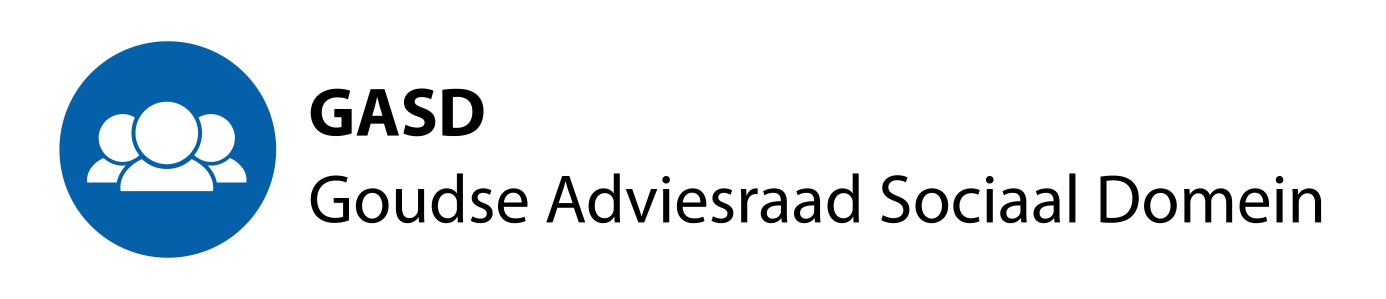 AGENDAvoor de openbare vergadering van de GASD op 15 februari 2018 Deze bijeenkomst zal plaatsvinden in het Huis van de Stad, kamer 2.45 van. Aanvang 13.30 uur; beoogde eindtijd 16.30 uur.Opening, vaststelling agenda.Mededelingen en ingekomen berichten.Verslag van de vergadering van de GASD van januari 2018.Verslag van de vergadering van de GCR van januari 2018.Terugkoppeling van de diverse bijeenkomsten.Sport. Gouda en het sociaal domeinJeugd en WMORaadsbijeenkomst ontschottingEtc.De ambtelijk ondersteuner van de GASD geeft een presentatie over de rol van de GASD binnen de gemeentelijke organisatie.Pilot Parttime ondernemerschap voor bijstandsgerechtigden. (mogelijk met ambtelijke toelichting).Jaarverslag in concept. (wordt nagezonden)Planning, rondvraag en sluiting.